Décembre 2023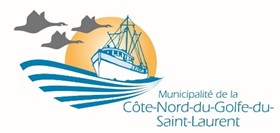 INFOLETTRE_________________________________________________                              Courriel : info@mcngsl.org 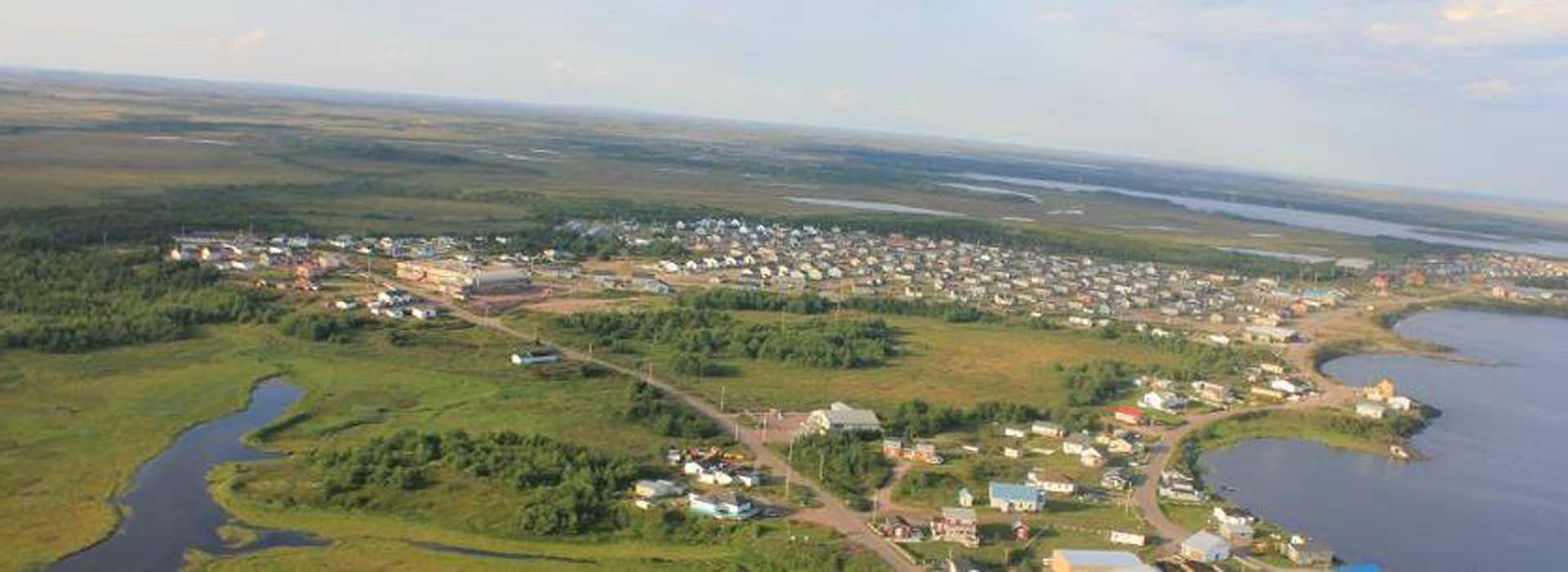 Demandes de permis de constructionSelon nos lois municipales, tout propriétaire de terrain est responsable de faire la demande  à la Municipalité pour obtenir un permis de construction, de rénovation ou de démolition avant de procéder à des travaux. Pourquoi demander un permis ? C’est simple et ce n’est pas pour le gain financier pour la Municipalité, le coût d’un permis résidentiel n’est que de 30 $.Un permis permet de :Augmenter la valeur de votre demeure en cas de rénovation pour une éventuelle vente ;Diminuer vos taxes en cas de démolition ;Une construction neuve doit être enregistrée au droit foncier pour recevoir les services municipaux.Aussi noter que pour toute demande de terrain auprès du MRNF (Ministère des Ressources Naturelles et des Fôrets), vous devez faire la demande d’un certificat de conformité auprès de votre municipalité.Pour ouvrir ces liens, veuillez vous connecter au site web de la municipalité : mcngsl.caSous l’onglet de votre village, vous trouverez l’infolettre sous l’onglet ‘’nouvelles’’_____________________________________________Pour toute urgence, voici un aide-mémoire des numéros à joindre :911  en tout tempsPar exemple : il y a eu un feu dernièrement dans un poteau électrique entre Natashquan et Kegaska. 911 est le numéro à contacter car ils ont en main tous les contacts concernés par l’événement. Il est important de contacter 911 en situation d’urgence.418-787-2246	 pour une urgence liée à la municipalité310-4141 ou *4141 sur votre cellulaire  Sûreté du Québec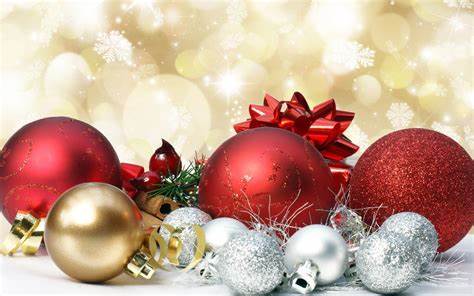 Objectifs des travaux visant l’amélioration de la structure de la Municipalité de la Côte-Nord du Golfe du St-Laurent qui ont menés aux consultations publiques Des démarches ont été entreprises entre 2018 et 2021, avec les comités locaux, dans le but d’identifier les préoccupations et les pistes de solutions pour améliorer le fonctionnement de la municipalitéEn 2022, mise en œuvre d’un Comité Général formé des cinq présidents des comités locaux (non institué officiellement par le MAMH) ayant pour mandat de :Proposer des modifications législatives tenant compte des préoccupations et solutions nommées par les comités locauxSuggérer des améliorations du fonctionnement des comités locauxEn 2023, le Comité Général, avec la collaboration de la Municipalité et du MAMH, a retenu deux scénarios possibles de changement de structure de gouvernance afin de consulter la population avant de déposer une demande de changements de loi à la Ministre.Comme il a été mentionné lors de la rencontre publique tenue dans votre village au mois de novembre, et en décembre pour Kegaska, soyez avisés qu’une boîte est maintenant placée et prête à recevoir vos commentaires, vos questions et vos suggestions. La date limite est le 12 janvier 2024. Kegaska :  Bureau de poste  La Romaine : Maison municipaleChevery : Bureau de posteHarrington Harbour : Bureau de posteTête à la Baleine : Magasin du PortageNous n’insisterons jamais assez sur l’importance pour chaque citoyen de se sentir impliqué dans le processus qui a été mis en branle. Comme il l’a été confirmé par le MAMH (Ministère des Affaires Municipales et de l’Habitation) lors des consultations publiques, la population aura le dernier mot.  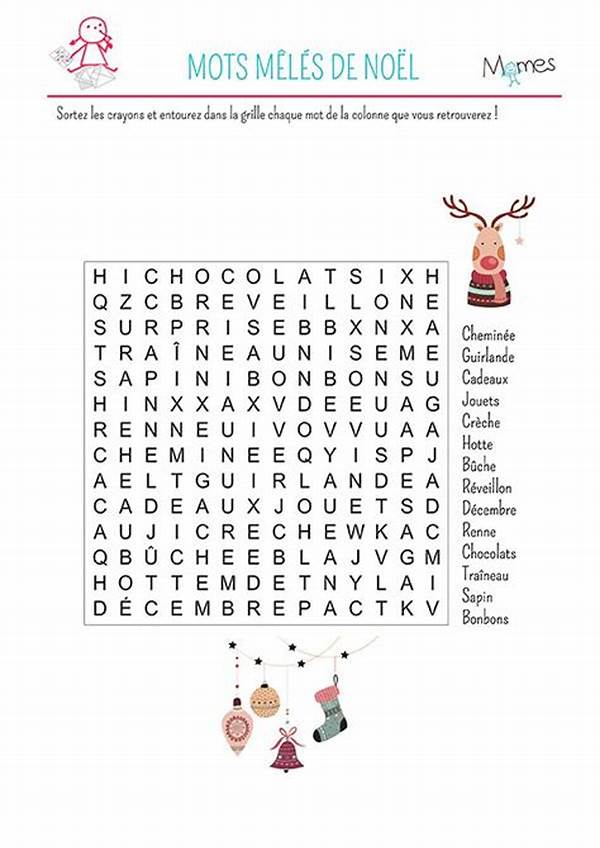 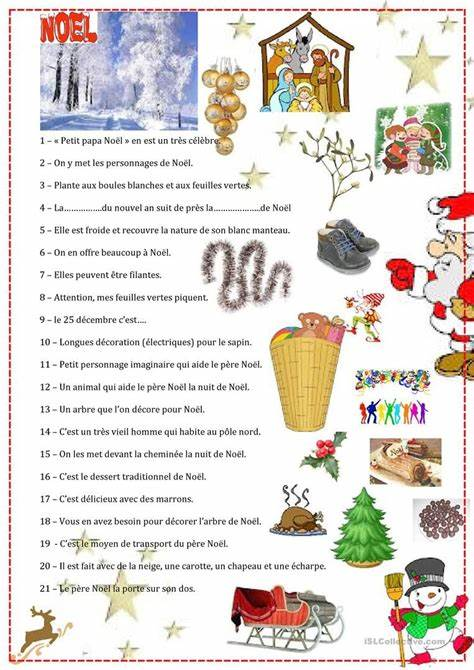 